Cooking Fun Award Worksheet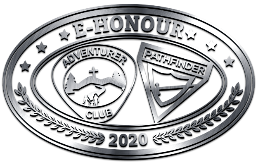 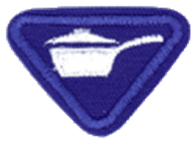 Category: Household ArtsREQUIREMENTS1. Name the 4 basic food groupsCollect pictures of each groupMake a poster to display.2. Compose a complete dinner meal3. Help prepare, serve and clean up after4. Make a batch of cookies5. Demonstrate how to make 2 different kinds of sandwiches or prepare 2 salads6. Help prepare a picnic for 2 to share.-------o0o-----Section 1- Basic Food GroupsName the four basic food groups;________________________________________________________________________________________________________________________________________________________________________________________________Paste/Draw some pictures of each food group below OR/AND Make a Poster and paste it on the next page:2. Compose a complete dinner plate. If this circle were a plate, what would your food plate look like?Section 2:If you were asked to make dinner, what would be your Menu?_____________________________________________________________________________________________________________________________Section 3:Help prepare and serve your menu.Don’t forget to clean up after.Please insert pictures of your full menu to identify start to finish. Soup, salad, entrée, vegetables, and dessert.Make a batch of cookies. You may follow a recipe or a premix packet. Write your Recipe below:INGREDIENTS: _____________________________________________________________________________________________________________________________________________________________________________________________________________________________________________________________________________________________________________________________________________________________________________________________________________________________________________________________________________________________________________________________________________________________________________________________________________________________________________________________________________________________________________________________________________________________________________________________METHOD_____________________________________________________________________________________________________________________________________________________________________________________________________________________________________________________________________________________________________________________________________________________________________________________________________________________________________________________________________________________________________________________________________________________________________________________________________________________________________________________________________________________________________________________________________________________________________________________________________________________________________________________________________________________________________________________________________________________________________________________________________________________________________________________________________________________________________________________________________Make TWO sandwiches. Write below what your sandwich will consist of. Don’t forget to DRAW or PASTE a Picture.____________________________________________________________________________________________________________________________________________________________________________________________________________________________________________________________________________________________________________________________________________________________________________________________________________________________________________________________________________________________________________________________________________________________________________________________________________________________________________________________________________________________________________________________________________________________________________________________________________________________________________________________________________________________________________________________________________________________________________________________________________________Prepare a picnic lunch and eat it under a nearby tree. Write below what your picnic will consist of: You can also DRAW a picture or PASTE a photo of your picnic.__________________________________________________________________________________________________________________________________________________________________________________________________________________________________________________________________________________________________________________________________________________________________________________________________________________________Hints:Mom or Dad are allowed to help you.Safety first (child can help mom prepare Sabbath lunch).Salads and Vegetables can be one dish ONLY.Try to use the batch of cookies as part of your dessert ingredient.Allow your sandwiches to be part of your picnic lunch (peanut butter and jam sandwich or cheese and tomato sandwich).Adventurer Name: _______________________________________	Class: ___________________________Completed on: _________________________Checked by: _____________________________________	Signed: ________________________________Group 1:Group 2 :Group 3:Group 4: